Massage Therapy Foundation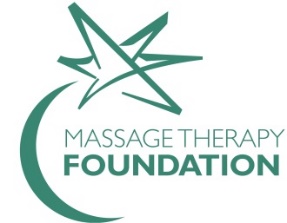 2022 Boston Marathon Runner ApplicationHave you dreamed about running the world’s most spectacular marathon? Dreamed of the rich history, enthusiastic locals, awesome spectators, and most of all the ability to say, “When I ran the Boston Marathon in 2022…” Come to Boston, run 26.2! No need to have a qualifying time, just a passion to raise money for massage therapy research and then revel in your accomplishments.Massage therapists play a big role in the annual Boston Marathon by helping athletes at all levels prepare and recover from this great event. Since 2013, Massage Therapy Foundation (MTF) has been grateful to participate in the John Hancock Non-Profit Marathon Program in order to fundraise for Team MTF— #RunningForResearch.Simply fill in this application, pay a $25 application fee, and tell us about how you’d love to run for charity, run for research, and/or run for fun. If chosen by the MTF Marathon Selection Committee, you can run Boston in 2022!Event Date: 126th Marathon on Monday, April 18, 2022, Location:  Boston, MassachusettsMinimum Requirements to apply. You must be:18 years of age or above;Capable of completing the Boston Marathon (26.2 Miles) in six hours or less;Able to pay the $370 registration and all of your own training expenses;Committed to raising at least a minimum of $12,000 or more on behalf of MTF;Be fully vaccinated against COVID-19All pages of this application must be completed and returned to MTF by mail or email by noon (CST) December 17, 2021. Please use the open spaces provided and add additional pages as needed. Upload required attachments via email. You can download additional copies of this application at https://massagetherapyfoundation.org/boston-marathon/. If you have any questions, please contact Marla Gamze at 847-905-1635 or mgamze@massagetherapyfoundation.org.Submit by mail:			Submit by email:  					       Massage Therapy Foundation	mgamze@massagetherapyfoundation.orgc/o Marathon 2022500 Davis Street, #950Evanston, IL 60201Personal Information:Last Name: __________________________________	First Name: _________________________Date of Birth_________________________	Home Address______________________________________________________________________City: _________________________  State: _______   Zip: ____________ Phone__________________Email Address:______________________________________________________________________Employer: _____________________________________________Job Title:_____________________ Phone:_______________________________  Mobile cell (to reach you on race day)_____________Emergency contact (name and cell phone) for race day:______________________________________    Does Your Employer have a corporate match program?:	____Yes 	 ____ NoPlease tell us about yourself:Motivation: Are you applying to Run or to Raise, or a little of both? Has it been a goal of yours to run in the Boston Marathon? Does raising money for something you are passionate about appeal to you? Tell us about your motivation. There are no wrong answers! Please explain:Do you have a connection to the massage industry? If so, please explain.Tell us about your passion for the Massage Therapy Foundation and the relevance of research in the field of massage therapy. Please add details. Fund Raising:  What is your fundraising goal?: _____________________________________Our required minimum is set at $12,000 per runner.(Historically, we have encouraged team members to set a personal high goal to help achieve a MTF Team goal of $57,000! On average, past MTF runners have raised $14,700 with several hitting the $20,000 mark.) How do you plan to fundraise and meet the minimum requirement (please be specific)?Have you participated in charity fundraising events like this before?     ____ Yes    ____ NoIf yes, please list: (specifically indicating your role):What social networking sites do you utilize? Please provide links to your sitesFacebook:Twitter:Instagram:LinkedIn:SnapChat:YouTube:Blog:
Other:Upload 2-5 images of yourself via email attachment. If you are selected to run, MTF will use these photos on social media to announce your participation.Create a video, no longer than 4 minutes, telling us why you want to participate, how you believe you can reach your goals, and anything else you want us to know about you. Feel free to create this on your cell phone and then upload it to YouTube or Vimeo.  Video link: _____________________________________________________________Running Experience:  Your running level: ____ Beginner    ____ Intermediate    ____ AdvancedCurrent weekly mileage: ____________		     Typical training pace: (minutes/mile): _________Number of Marathons you have run: ___________   	Best Marathon Time:  __________________The Boston Athletic Association announced that all athletes must be fully vaccinated in order to participate in the race. Are you vaccinated against COVID-19? ____ Yes    ____ NoIf so, upload an image of your vaccination card. Per BAA’s press release (Nov, 2, 2021), “Participants will need to provide proof of vaccination prior to participating in the April 18, 2022 race. To be considered fully vaccinated participants must have completed a vaccination series of a World Health Organization-certified vaccine prior to bib number pick up (Friday, April 15). Any registered athlete who cannot provide proof of vaccination will not be allowed to participate in the race. Entries will not be deferred, refunded, or transferred to a future race.”Circle your unisex shirt size:    X-Small     Small        Medium       Large        X-Large      XX-LargeI hereby certify that the information provided on this application is accurate to the best of my knowledge and subject to verification by MTF. I declare that I am medically fit to run and understand that I enter at my own risk. The organizers will not be responsible for any injuries sustained by me or for any property lost on the course. By submitting my application, I hereby consent and understand that I may be subject to background check screening. I agree that MTF may use any photo and/or video materials I have submitted on its website and social media sites.In the event of my selection, I will comply with all rules and regulations as set forth by the Massage Therapy Foundation, MTF Commitment Form, 2022 Boston Marathon®, and John Hancock’s Marathon Non-Profit Program.___ $25 application fee (mail your check to the above-noted address or go to https://donatenow.networkforgood.org/1428681 and in the “Tell us why you support the Massage Therapy Foundation” section make the note “Marathon 2022.”Signed:__________________________ 				Date:_________________     The Massage Therapy Foundation does not discriminate on the basis of race, color, religion, national origin, sex, marital status, disability, age, or veteran status.Run with the Massage Therapy Foundation for the 2022 Boston Marathon and enjoy a top-flight marathon experience. Chosen charity runners will receive an official entry into the Boston Marathon.Team #RunningForResearch race amenities for runners include:Personalized fundraising support and guidanceAccess to a past-runner team mentorsTeam race singletUnsurpassed team spirit and volunteer supportTransportation to the start on race dayOpportunities for Team MTF runners to stay connected throughout trainingAssistance with marathon weekend logistics and team meal/get-togethers Social media support and promotions Weekly correspondence from the FoundationMonthly team conference calls for support and motivation MTF’s kind and experienced staff will support you throughout the span of your training and fundraising, even past race day. MTF has a 9-year track record helping its runners based on promoting self-care, inclusion, education, and motivation. 